Р Е Ш Е Н И Е       от 26 августа 2022г.                    рп Усть-Абакан                               № 39О протесте прокурора Усть-Абаканского района на Положение «О порядке отчуждения недвижимого имущества, находящегося в собственности муниципального образования Усть-Абаканский поссовет и арендуемого субъектами малого и среднего предпринимательства», утвержденное решением Совета депутатов Усть-Абаканского поссовета от 05.06.2020г. № 22Рассмотрев протест прокурора Усть-Абаканского района от 13.07.2022г. № 7-6-2022 на Положение «О порядке отчуждения недвижимого имущества, находящегося в собственности муниципального образования Усть-Абаканский поссовет и арендуемого субъектами малого и среднего предпринимательства», утвержденное решением Совета депутатов Усть-Абаканского поссовета от 05.06.2020г. № 22, в соответствии со ст. 29 Устава муниципального образования Усть-Абаканский поссовет,Совет депутатов Усть-Абаканского поссоветаР Е Ш И Л:1. Протест прокурора Усть-Абаканского района от 13.07.2022г. № 7-6-2022 на Положение «О порядке отчуждения недвижимого имущества, находящегося в собственности муниципального образования Усть-Абаканский поссовет и арендуемого субъектами малого и среднего предпринимательства», утвержденное решением Совета депутатов Усть-Абаканского поссовета от 05.06.2020г. № 22 – удовлетворить.2. Внести изменения в Положение «О порядке отчуждения недвижимого имущества, находящегося в собственности муниципального образования Усть-Абаканский поссовет и арендуемого субъектами малого и среднего предпринимательства», утвержденное решением Совета депутатов Усть-Абаканского поссовета от 05.06.2020г. № 22 следующего содержания:а) Главу 5 дополнить новым пунктом 23(1) следующего содержания:«23(1) В случае приобретения субъектом малого или среднего предпринимательства арендуемого имущества в рассрочку продавец обязан в течение тридцати дней со дня обращения субъекта малого или среднего предпринимательства заключить дополнительное соглашение к договору купли-продажи недвижимого имущества, заключенному до принятия в 2020 году органом государственной власти субъекта Российской Федерации и (или) органом местного самоуправления в соответствии со статьей 11 Федерального закона от 21 декабря 1994 года № 68-ФЗ «О защите населения и территорий от чрезвычайных ситуаций природного и техногенного характера» решения о введении режима повышенной готовности или чрезвычайной ситуации на территории субъекта Российской Федерации и (или) муниципального образования. Такое дополнительное соглашение должно предусматривать отсрочку уплаты платежей, предусмотренных в 2020 году, на срок от шести до двенадцати месяцев (далее - отсрочка). Проценты, предусмотренные частью 3 настоящей статьи, на сумму денежных средств, по уплате которой предоставляется отсрочка, в период предоставления отсрочки не начисляются. Штрафы, неустойки или иные меры ответственности в связи с несоблюдением субъектом малого или среднего предпринимательства изначально установленных договором купли-продажи недвижимого имущества порядка и сроков внесения платы за приобретаемое в рассрочку арендуемое имущество, в том числе в случаях, если такие меры предусмотрены договором, в период предоставления отсрочки не применяются. Установление дополнительных платежей, подлежащих уплате субъектом малого или среднего предпринимательства в связи с предоставлением отсрочки, в том числе за заключение дополнительного соглашения, указанного в настоящей части, не допускается».3. Направить настоящее Решение прокурору Усть-Абаканского района.4. Настоящее Решение вступает в силу со дня его официального опубликования.5. Направить настоящее Решение для подписания и опубликования в газете «ПоссФактум» Главе Усть-Абаканского поссовета Н.В. Леонченко.ГлаваУсть-Абаканского поссовета                                                                   Н.В. ЛеонченкоПредседатель Совета депутатов Усть-Абаканского поссовета                                                                   М.А. Губина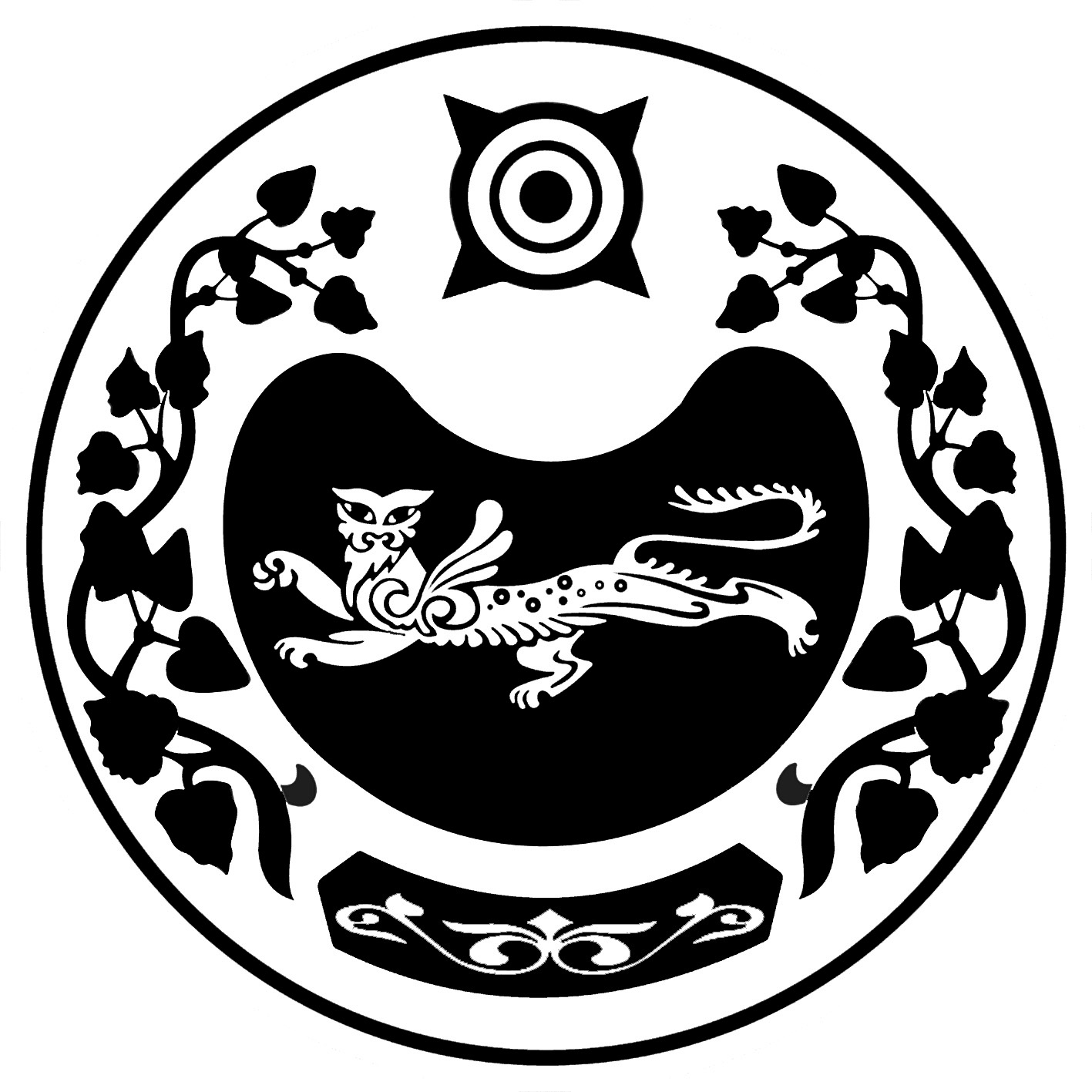 СОВЕТ ДЕПУТАТОВ УСТЬ-АБАКАНСКОГО ПОССОВЕТА